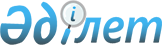 О создании рабочей группы по выработке предложений по дальнейшему развитию жилищного строительстваРаспоряжение Премьер-Министра Республики Казахстан от 14 февраля 2007 года N 22-р



      1. В целях выработки предложений по дальнейшему развитию жилищного строительства создать рабочую группу в следующем составе:

Баталов                    - вице-министр индустрии и торговли



Аскар Булатович              Республики Казахстан, руководитель

Утегулов                   - заместитель председателя Комитета



Маулен Амангельдиевич        казначейства Министерства финансов



                             Республики Казахстан, заместитель



                             руководителя

Маслов                     - начальник управления жилищного



Василий Карлович             строительства и жилищно-коммунального



                             хозяйства Комитета по делам



                             строительства и жилищно-коммунального



                             хозяйства Министерства индустрии и



                             торговли Республики Казахстан,



                             секретарь

Абайдильдин                - депутат Сената Парламента



Талгатбек Жамшитович         Республики Казахстан

Галимов                    - депутат Сената Парламента



Фарит Хабибрахманович        Республики Казахстан

Уразалинов                 - депутат Мажилиса Парламента



Шаймерден Абильмажинович     Республики Казахстан

Тусупов                    - депутат Мажилиса Парламента



Алдиярбек Алиаскарович       Республики Казахстан

Омаров                     - председатель Комитета по делам



Кайсар Оспанович             строительства и жилищно-коммунального



                             хозяйства Министерства индустрии



                             и торговли Республики Казахстан

Кадюков                    - заместитель председателя Комитета



Николай Викторович           государственного имущества и



                             приватизации Министерства финансов



                             Республики Казахстан

Хорошун                    - заместитель акима города Астаны



Сергей Михайлович

Бекишева                   - заместитель начальника управления



Алия Кайруллаевна            планирования бюджетных инвестиций



                             Департамента инвестиционной политики



                             и планирования Министерства экономики



                             и бюджетного планирования Республики



                             Казахстан

Балкибекова                - начальник отдела правового обеспечения



Жанат Жолдасбаевна           юридического управления Департамента



                             правового обеспечения и информационно-



                             аналитической работы Министерства труда



                             и социальной защиты населения



                             Республики Казахстан

Исенова                    - начальник отдела промышленности и



Динара Олжабаевна            строительства управления



                             промышленности, строительства,



                             транспорта и коммуникаций



                             Департамента планирования расходов



                             отраслевых органов Министерства



                             экономики и бюджетного планирования



                             Республики Казахстан

Абельдинова                - главный специалист отдела



Салтанат Кенжегариевна       геодезического надзора и



                             землеустройства Агентства Республики



                             Казахстан по управлению земельными



                             ресурсами

Белович                    - вице-президент товарищества с



Павел Александрович          ограниченной ответственностью



                             "Корпорация Базис-А"

Найманов                   - генеральный директор товарищества с



Ринат Абаевич                ограниченной ответственностью



                             "Альянсстройинвест".




      2. Рабочей группе в срок до 1 марта 2007 года внести на рассмотрение в Правительство Республики Казахстан предложения по дальнейшему развитию жилищного строительства.

      

Премьер-Министр


					© 2012. РГП на ПХВ «Институт законодательства и правовой информации Республики Казахстан» Министерства юстиции Республики Казахстан
				